Globalisation Revision – essay practice questions.Cultural erosion. Assess the impact of TNCs (transnational corporations) on creating both winners and losers for people and environments. (SAMS)Negative impact on developed world. Assess the view that globalisation inevitably damages the physical environment. (2018)Positive impact on developed world. Assess the methods used in local communities to reduce the impact of globalisation on the environment. (2019)Negative Impact on developing world. Assess the extent to which cultural diffusion caused by globalisation inevitably leads to social and political tension. (SAMS AS)Measuring development. Assess the role of trade blocs in contributing to the growth of both the global economy and national economies. (2017 AS)Global shift = losers. Assess the impacts of rural-urban migration on the wellbeing of people in cities in developing countries. (2018 AS)Political tensions caused due to globalisation. Assess whether the economic benefits of globalisation always outweigh the social costs. (2019 AS)Additional: notes for planning each essay in Miss Martin’s notes.  Assess the role played by TNCs in the globalisation process (12 marks) Examiner comments for: Assess whether the economic benefits of globalisation always outweigh the social costs. (2019 AS)Provide planning sheet and plan the four main paragraph sections. For each state the example you will use to exemplify your points.Use these notes to improve their exam question from the mock. Examiner comments for: Assess the impacts of rural-urban migration on the wellbeing of people in cities in developing countries. (2018 AS)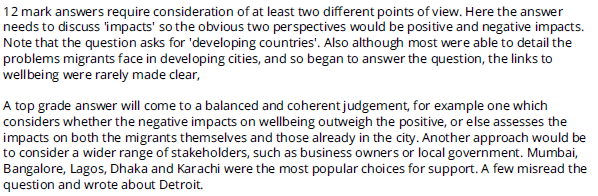 Provide planning sheet and plan the four main paragraph sections. For each state the example you will use to exemplify your points.Read the exemplar student copy from the examiner’s report (page 10-11 2018 A Level).Improve theirs to achieve full marks.  Examiner comments for: Assess the view that globalisation inevitably damages the physical environment. (2018)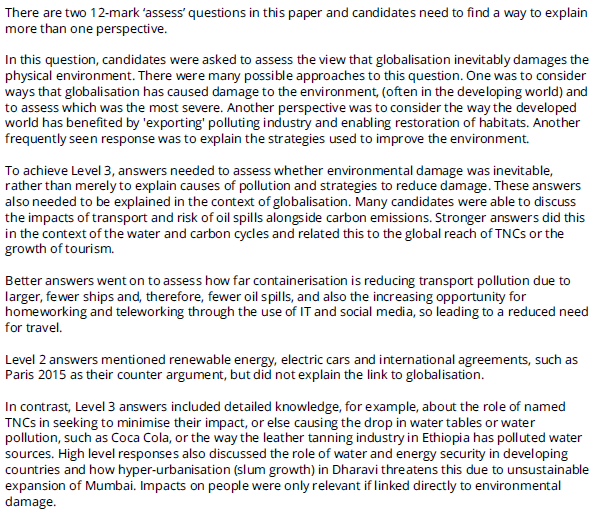 Provide planning sheet and plan the four main paragraph sections. For each state the example you will use to exemplify your points.Read the exemplar student copy from the examiner’s report (page 5-6 2019 A Level).Improve theirs to achieve full marks.  Assess the role of trade blocs in contributing to the growth of both the global economy and national economies. (2017 AS)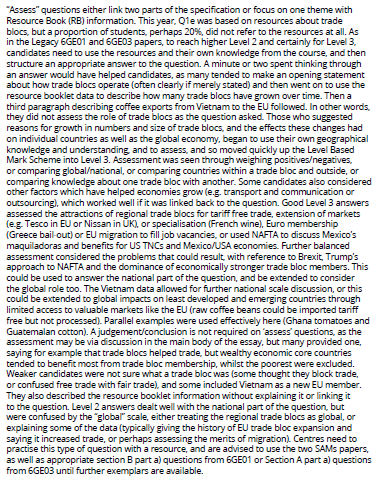 